Aanmeldformulier - Pitstop
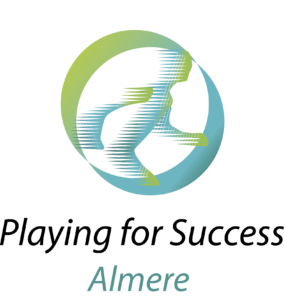 Naam:			 Groep: 			Geboortedatum:	 School:			Locatie: 			     AlmerePeriode: 			Naam + email mentor(en): Naam ouder(s):	Tel. Ouder(s):					     Email Ouder(s) :                                     Bij Playing for Success werken de leerlingen aan zelfvertrouwen, motivatie voor leren, samenwerken en zelfstandigheid. Om een goede indicatie te krijgen willen wij graag weten hoe de leerlingen voorafgaand aan het traject volgens u scoort. Daarom vragen wij u het volgende in te vullen:Reden van aanmelding:Bijzonderheden:De leerling heeft zelfvertrouwen.0 -------------------------------------------- 5 ----------------------------------------------------- 10De leerling durft zijn eigen mening te geven.0 -------------------------------------------- 5 ---------------------------------------------------- 10De leerling kan sociale contacten opbouwen en onderhouden0 -------------------------------------------- 5 ----------------------------------------------------- 10De leerling is gemotiveerd.0 -------------------------------------------- 5 ----------------------------------------------------- 10De leerling heeft contact met de docenten0 -------------------------------------------- 5 ----------------------------------------------------- 10De leerling zet door, ook als hij iets moeilijk vindt0 -------------------------------------------- 5 ----------------------------------------------------- 10De leerling kan zijn schoolwerk plannen en organiseren0 -------------------------------------------- 5 ----------------------------------------------------- 10De leerling kan zelf bedenken hoe hij een opdracht aan moet pakken0 -------------------------------------------- 5 ----------------------------------------------------- 10De leerling wil moeite doen om iets te bereiken0 -------------------------------------------- 5 ---------------------------------------------------- 10De leerling kan samen werken0 -------------------------------------------- 5 ----------------------------------------------------- 10De leerling luistert naar ideeën van andere kinderen0 -------------------------------------------- 5 ----------------------------------------------------- 10De leerling kan voor zichzelf opkomen0 -------------------------------------------- 5 ----------------------------------------------------- 10